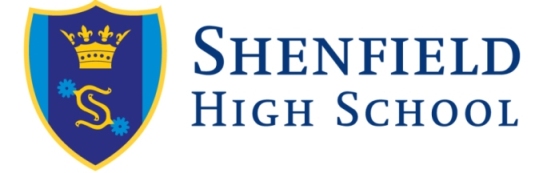 SCHEME OF DELEGATIONDecember 2023KeyRatified by the Governing Board on:Review Date:Action can be taken at this levelAction can be taken at this levelAction can be taken at this levelAction can be taken at this levelAction can be taken at this levelAction can be taken at this levelAction can be taken at this levelNot recommended for action to be taken at this level (this is a recommendation only, you can choose not to follow this if that works for your board)Not recommended for action to be taken at this level (this is a recommendation only, you can choose not to follow this if that works for your board)Not recommended for action to be taken at this level (this is a recommendation only, you can choose not to follow this if that works for your board)Not recommended for action to be taken at this level (this is a recommendation only, you can choose not to follow this if that works for your board)Not recommended for action to be taken at this level (this is a recommendation only, you can choose not to follow this if that works for your board)Not recommended for action to be taken at this level (this is a recommendation only, you can choose not to follow this if that works for your board)Not recommended for action to be taken at this level (this is a recommendation only, you can choose not to follow this if that works for your board)Action cannot be carried out at this levelAction cannot be carried out at this levelAction cannot be carried out at this levelAction cannot be carried out at this levelAction cannot be carried out at this levelAction cannot be carried out at this levelAction cannot be carried out at this levelFunctionFunctionTaskFGBCommitteeIndividual governorHeadteacherWe have delegated this to:We have delegated this to:AdmissionsAdmissionsDetermine the school’s admissions arrangements annually, including the published admission number (PAN) and the oversubscription criteriaAdmissionsAdmissionsMake sure the school’s admissions arrangements comply with the School Admissions Code and are fair, clear and objectiveAdmissionsAdmissionsEstablish an independent appeals panel when there are admissions appealsBehaviour and exclusionsBehaviour and exclusionsArrange for suitable full-time education for any pupil of compulsory school age who is suspended for more than 5 school daysBehaviour and exclusionsBehaviour and exclusionsConvene a meeting to consider reinstating an excluded pupil and consider any representations from parents about a suspension or permanent exclusion You might be able to delegate this task to the chair or vice-chair in cases of urgency – check your articles of association, and outline your arrangements here You might be able to delegate this task to the chair or vice-chair in cases of urgency – check your articles of association, and outline your arrangements here Behaviour and exclusionsBehaviour and exclusionsArrange an independent review panel to consider a permanent exclusion, where requested by parentsCurriculumCurriculumMake sure the school teaches a broad andbalanced curriculum to the age of 16CurriculumCurriculumMake sure all pupils at the school are provided with independent careers guidance from year 7 to year 13CurriculumCurriculumMake sure all pupils at the school are provided with at least 6 encounters with technical education or training providers between years 8 and 13, as part of the school’s career guidance offerFinance and budgetsFinance and budgetsMake day-to-day spending decisions under the amount of £25,000Finance and budgetsFinance and budgetsAppoint senior executive leaders as an accounting officer and a chief financial officer of the trust (these must not be the same person)Finance and budgetsFinance and budgetsMaintain adequate accounting records and prepare an annual report and accounts in line with the Charity Commission’s Statement of Recommended Practice (SORP) and Education and Skills Funding Agency’s (ESFA) Accounts DirectionFinance and budgetsFinance and budgetsAppoint an auditorFinance and budgetsFinance and budgetsParticipate in annual accounts consolidation exercises as communicated by the Department for Education (DfE)Finance and budgetsFinance and budgetsRefer novel, contentious and/or repercussive transactions to Education and Skills Funding Agency (ESFA) for explicit prior authorisationFinance and budgetsFinance and budgetsMake sure that the trust has adequate insurance cover or has opted into the academies risk protection arrangement (RPA)Finance and budgetsFinance and budgetsEstablish an audit and risk committee(This combined with our Resources and Finance Committee)Finance and budgetsFinance and budgetsApprove a balanced budget and an accurate budget forecast return (BFR) each financial year and submit the BFR to the ESFAFinance and budgetsFinance and budgetsMaintain a published register of interests, including the business and pecuniary interests of members, trustees, local governors and senior employeesFinance and budgetsFinance and budgetsMonitor impact of pupil premium fundingA pupil premium link governor or committee should report back to the full board who has overall responsibilityA pupil premium link governor or committee should report back to the full board who has overall responsibilityGoverning board proceduresGoverning board proceduresHold full governing board meetings at least 3 times a yearGoverning board proceduresGoverning board proceduresElect a chair and vice-chair of trusteesGoverning board proceduresGoverning board proceduresAppoint a clerk/ governance professionalGoverning board proceduresGoverning board proceduresDetermine the constitution, membership and terms of reference of any committee it decides to establish and review this at least annually. Appoint or elect a chair for each committee  Governing board proceduresGoverning board proceduresCheck that all statutory policies and documents are in placeGoverning board proceduresGoverning board proceduresDelegate functions to committees and individualsHealth and safetyHealth and safetyMonitor the implementation of the health and safety policyHealth and safetyHealth and safetyMake sure there is an appointed person to make sure the school meets its health and safety dutiesHealth and safetyHealth and safetyMake sure that the estate is managed strategically and is maintained in a safe working conditionParents and the communityParents and the communityMake sure the required information is published on the school website Parents and the communityParents and the communityApprove a complaints procedure Parents and the communityParents and the communityEstablish a complaints panel to consider formal complaints about the school and any community facilities or services it providesParents and the communityParents and the communityMake sure the school complies with the Freedom of Information Act 2000Parents and the communityParents and the communityMake sure the school complies with the UK General Data Protection Regulation (UK GDPR)Chief Finance & Operations OfficerChief Finance & Operations OfficerPupil wellbeingPupil wellbeingMake sure eligible pupils receive free school meals (this includes all pupils in reception, year 1 and year 2)Pupil wellbeingPupil wellbeingAppoint a designated teacher to promote the educational achievement of looked-after children (LAC) and post LAC and that they undertake appropriate trainingPupil wellbeingPupil wellbeingMake sure the school complies with the Equality Act 2010 and the Public Sector Equality Duty and publishes equality objectives and information about how it is doing thisPupil wellbeingPupil wellbeingMake arrangements for supporting pupils with medical conditionsSafeguardingSafeguardingCheck that the school complies with statutory guidance on safeguarding SafeguardingSafeguardingMake sure the school has effective safeguarding policies and procedures in placeSafeguardingSafeguardingMake sure a governor takes leadership responsibility for safeguarding and that they receive appropriate trainingSafeguardingSafeguardingMake sure governors receive safeguarding trainingSafeguardingSafeguardingMake sure appropriate filtering and monitoring systems are in place to protect pupils when they access the internet at schoolSafeguardingSafeguardingAppoint a member of staff to be the designated safeguarding leadSafeguardingSafeguardingMake sure that effective support is provided for any employee facing an allegationSpecial educational needs and disabilities (SEND)Special educational needs and disabilities (SEND)Designate a member of the governing board or a committee to have oversight of the school’s arrangements for SENDSpecial educational needs and disabilities (SEND)Special educational needs and disabilities (SEND)Make sure that the necessary special educational provision is made for any pupil who has SEN, and monitor its effectivenessSpecial educational needs and disabilities (SEND)Special educational needs and disabilities (SEND)Make sure that parents/carers are notified by the school when special educational provision is being made for their childWhile these functions can be delegated to a committee, individual governor or headteacher, it’s the board’s responsibilityWhile these functions can be delegated to a committee, individual governor or headteacher, it’s the board’s responsibilitySpecial educational needs and disabilities (SEND)Special educational needs and disabilities (SEND)Make sure the school produces its school SEN information report and publishes it onlineSpecial educational needs and disabilities (SEND)Special educational needs and disabilities (SEND)Co-operate with the LA in developing the local offerSpecial educational needs and disabilities (SEND)Special educational needs and disabilities (SEND)Make sure the school follows the statutory SEND Code of PracticeSpecial educational needs and disabilities (SEND)Special educational needs and disabilities (SEND)Make sure that there is a qualified teacher as the special educational needs co-ordinator (SENCO) for the school and that they have sufficient time and resources to carry out their role effectivelySpecial educational needs and disabilities (SEND)Special educational needs and disabilities (SEND)Make sure that the teachers in the school are aware of the importance of identifying pupils who have SEN and providing appropriate teachingStaffing mattersStaffing mattersAppoint a senior executive leader (who should be the academy’s principal)Staffing mattersStaffing mattersMake sure safer recruitment procedures are applied (for example, disclosure and barring checks)Staffing mattersStaffing mattersMake sure employment law and guidance is being followedStaffing mattersStaffing mattersApprove staffing structure changesStaffing mattersStaffing mattersDismiss the headteacher